Фототаблица осмотра конструкции расположеннойпо адресу: микрорайон 9, ул. Университетская, 
остановочный павильон «Университет» от 11.08.2022.Съёмка проводилась в 10 часов 09 минут телефоном Xiaomi 11T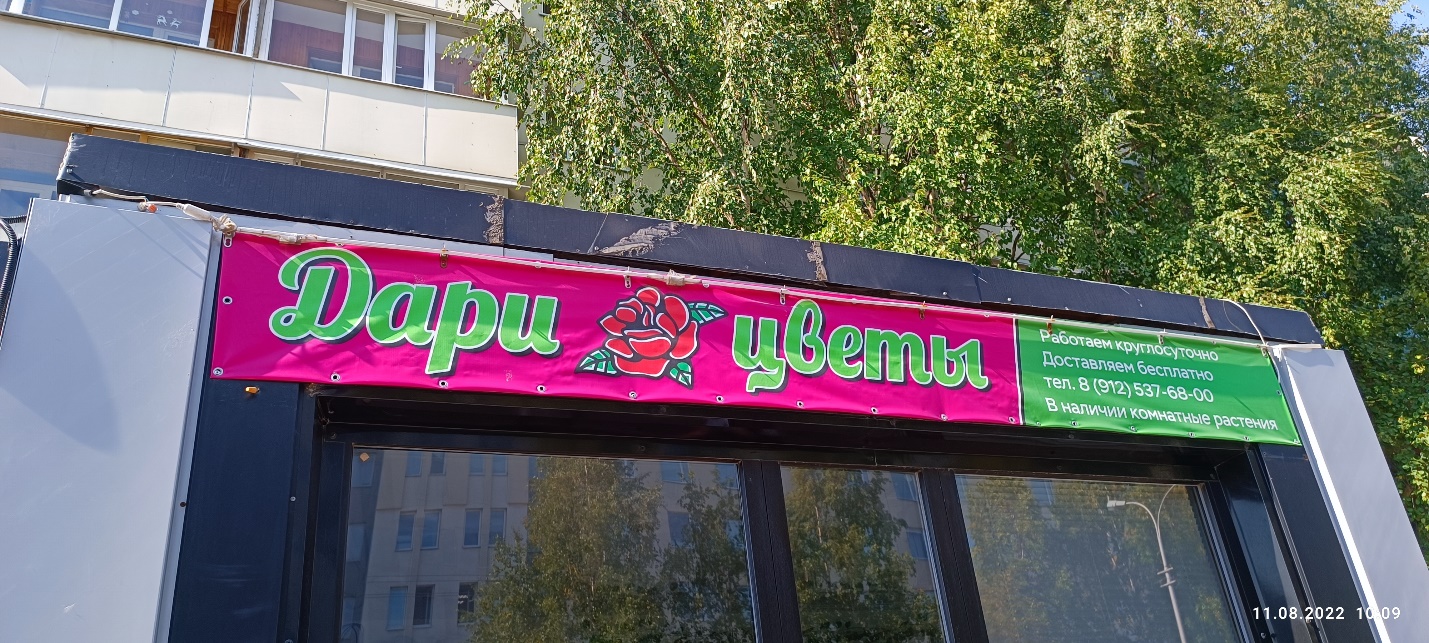 